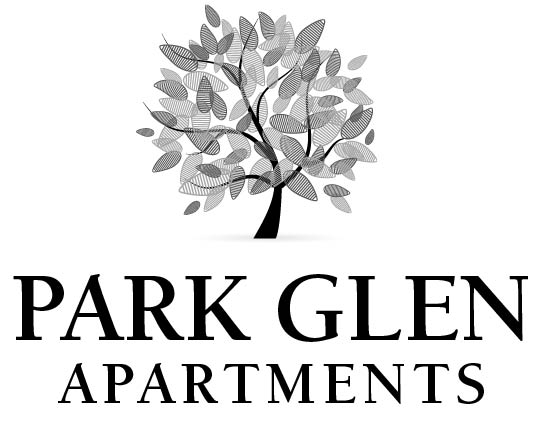 2300 Camp DriveMidland, Texas  79701Phone:  (432) 682-0709  ▪   Fax:  (432) 682-0710   <DATE><Recipient><Recipient Address><Unit#><Recipient City, State and Zip>RE: <SUBJECT>Dear Ms. / Mr. <Last Name of Recipient>,Thank you,<Property Manager Name>Property Manager